АДМИНИСТРАЦИЯ ВОРОБЬЕВСКОГО 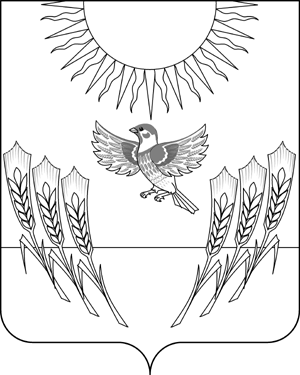 МУНИЦИПАЛЬНОГО РАЙОНА ВОРОНЕЖСКОЙ ОБЛАСТИП О С Т А Н О В Л Е Н И Еот  05     июня 2015 г.  №  259	 		с. ВоробьевкаОб утверждении Положения о порядке осуществления отдельных государственных полномочий по организации деятельности по отлову и содержанию безнадзорных животных на территории Воробьевского муниципального района Воронежской области В соответствии с Законом Российской Федерации от 14.05.1993 № 4979-1 «О ветеринарии», на основании Закона Воронежской области от 26.04.2013 № 29-ОЗ «О безнадзорных животных на территории Воронежской области», Законом Воронежской области от 30.12.2014 № 228-ОЗ «О наделении органов местного самоуправления муниципальных районов и городских округов воронежской области отдельными государственными полномочиями по организации деятельности по отлову и содержанию безнадзорных животных», постановлением правительства Воронежской области от 20.05.2015 № 406 «Об утверждении порядка расходования субвенций из областного бюджета бюджетам муниципальных районов и городских округов воронежской области на осуществление переданных отдельных государственных полномочий по организации деятельности по отлову и содержанию безнадзорных животных», на основании приказа управления ветеринарии Воронежской области от 02.03.2015 № 68 «О порядке учета и регистрации безнадзорных животных в приюте и порядке предоставления сведений такого учета», приказа управления ветеринарии Воронежской области от 02.03.2015 № 69 «О порядке организации и деятельности приютов для безнадзорных животных», приказа управления ветеринарии Воронежской области от 02.03.2015 № 70 «О порядке формирования и ведения реестра приютов для безнадзорных животных, расположенных на территории Воронежской области», приказа управления ветеринарии Воронежской области от 02.03.2015 № 71 «Об утверждении инструкции по отлову и транспортировке безнадзорных животных» администрация Воробьевского муниципального района п о с т а н о в л я е т:1. Утвердить прилагаемое Положение осуществления отдельных государственных полномочий по организации деятельности по отлову и содержанию безнадзорных животных на территории Воробьевского муниципального района Воронежской области.2. Опубликовать настоящее постановление в муниципальном средстве массовой информации «Воробьевский муниципальный вестник».3. Настоящее постановление вступает в силу со дня его принятия.4. Контроль за исполнением настоящего постановления возложить на заместителя главы администрации – начальника отдела программ и развития сельской территории Мозгового А.Н.Глава администрации муниципального района 					А.В.ПищугинЗаместитель главы администрации муниципального района – начальник отдела программ и развития сельской территории			А.Н.Мозговой«____»__________2015 г.Начальник юридического отдела 						В.Г.Камышанов«____»__________2015 г.У Т В Е Р Ж Д Е Н О :постановлением администрации Воробьевского муниципального районаот _____ июня 2015 г. № _______ПОЛОЖЕНИЕо порядке осуществления отдельных государственных полномочий по организации деятельности по отлову и содержанию безнадзорных животных на территории Воробьевского муниципального района Воронежской области 1. Общие положения.Настоящее положение разработано для осуществления отдельных государственных полномочий по организации деятельности по отлову и содержанию безнадзорных животных на территории Воробьевского муниципального района Воронежской области (далее по тексту - Положение) устанавливает порядок отлова, содержания и транспортировки безнадзорных животных на территории Воробьевского муниципального района Воронежской области, которые включают в себя работы по отлову, транспортировке, учету и регистрации безнадзорных животных, их содержанию и ветеринарному обслуживанию.Настоящее Положение направлено на обеспечение санитарно-эпидемиологического благополучия населения в Воронежской области, защиту населения от заболеваний, общих для человека и животных, а также на формирование гуманного и ответственного отношения к безнадзорным животным.Регулирование численности безнадзорных животных должно учитывать биологические закономерности, социально-нравственные аспекты, отвечать требованиям гуманности и современным технологиям, исключающим убийство животных и жестокое обращение с ними.2. Основные понятия и их определения, используемые в настоящем Положении.Безнадзорные животные - кошки, собаки, потерявшиеся, сбежавшие, брошенные или иным образом, оставшиеся без попечения людей. Не могут подлежать отлову собаки, находящиеся:- на привязи у зданий;- без поводка и намордника в сопровождении граждан;- на площадках, специально отведенных для выгула собак.Принудительное, то есть против воли владельца или собственника, изъятие собаки не допускается, за исключением случаев, предусмотренных действующим законодательством.Собственник животного - физическое или юридическое лицо, обладающее правом собственности.Жестокое обращение с животными - побои, истязания, разрушение мест обитания, нарушение зоотехнических, зоогигиенических, ветеринарно-санитарных норм и правил, иное действие (бездействие), влекущее увечье, травму, истощение от длительного голодания или гибель животных, жестокое умерщвление животных, а также иные действия, противоречащие установленным законодательством правилам и принятым в обществе нормам гуманного отношения к животным.Жестокое умерщвление животных - умерщвление животных без применения предназначенных для этого ветеринарных препаратов (в том числе наркотических), зарегистрированных в Российской Федерации, иными физическими или химическими способами, не предотвращающими страх и боль.Карантинное помещение - специальное отведенное изолированное помещение для содержания безнадзорных животных (карантин).Организация по отлову – индивидуальные предприниматели или юридические лица, осуществляющие отлов, содержание и транспортировку безнадзорных животных на территории Воробьевского муниципального района Воронежской области.3. Отлов безнадзорных животных и распоряжение ими.3.1. Отлову подлежат безнадзорные животные, в том числе имеющие ошейник и учетный знак, находящиеся на улицах и в иных общественных местах без сопровождающего лица. 3.2. Отлов безнадзорных животных производится на основании письменных или устных заявок граждан и организаций на отлов безнадзорных животных (далее - заявка) по форме согласно Приложению № 2 к Приказу управления ветеринарии Воронежской области от 02.03.2015 № 71 «Об утверждении инструкции по отлову и транспортировке безнадзорных животных», в срок, не превышающий трех календарных дней со дня поступления заявки, а также при проведении плановых мероприятий по отлову безнадзорных животных в соответствии с условиями контракта.3.3. Заявка должна содержать характеристику безнадзорного животного, сведения о его местонахождении, а также сведения о заявителе (фамилия, имя, отчество (при наличии) гражданина или наименование организации, адрес места жительства гражданина или места нахождения организации, контактный телефон).3.4. Специалисты, занимающиеся отловом безнадзорных животных, не должны состоять на учете в психоневрологическом и наркологическом диспансерах. 3.5. При проведении отлова безнадзорных животных специалисты, занимающиеся отловом безнадзорных животных, должны иметь при себе удостоверение, выданное специализированной организацией или исполнителем по контракту, по форме согласно Приложению № 1 к Приказу управления ветеринарии Воронежской области от 02.03.2015 № 71 «Об утверждении инструкции по отлову и транспортировке безнадзорных животных».3.6. Отлов безнадзорных животных должен проводиться с соблюдением общественного порядка и обеспечением спокойствия населения.3.7. Отлов безнадзорных животных осуществляется путем применения специальных средств, обеспечивающих ограничение их движения (сети, сачки, ловушки, пищевые приманки и др.).3.8. Не допускается отстрел безнадзорных и бродячих кошек и собак из любого вида огнестрельного оружия, кроме случаев самообороны лиц, занимающихся отловом безнадзорных животных, а также защиты жизни, здоровья и имущества иных граждан.3.9. Специалистам, занимающимся отловом безнадзорных животных, запрещается:- производить отлов безнадзорных животных в присутствии малолетних (детей, не достигших 14 лет);- отлавливать безнадзорных животных сверх плана по отлову, за исключением случаев отлова безнадзорных животных по обращениям (заявкам) от граждан и организаций;- снимать с привязи животных, временно оставленных в общественных местах;- передавать отловленных безнадзорных животных гражданам и организациям, не являющимся их владельцами, и организациям, индивидуальным предпринимателям, не являющимся приютами и учреждениями государственной ветеринарной службы;- присваивать, продавать отловленных безнадзорных животных гражданам и организациям;- осуществлять отлов безнадзорных животных в жилых помещениях, а также на земельных участках домовладений и в расположенных на них надворных постройках без согласия их собственников или нанимателей, либо без соответствующего решения суда;- жестокое обращение с животными, противоречащее принципам гуманности;- совершать иные действия (бездействие), противоречащие законодательству.3.10. Безнадзорные и бродячие кошки и собаки, покусавшие человека, а также животные, контакт с которыми повлек обращение за антирабической помощью, подозрительные на заболевание бешенством, должны быть отловлены или иммобилизованы и доставлены для осмотра в соответствующее ветеринарное учреждение на территории городского округа, муниципального района области. 3.11. После проведения отлова безнадзорных животных в тот же день составляется акт отлова по форме с указанием фактического количества отловленных безнадзорных животных. Безнадзорные животные подлежат транспортировке в приют или в пункт временного содержания в день отлова.3.12. Плановые мероприятия по отлову безнадзорных животных должны проводиться с учетом количества мест в пунктах временного содержания или приюте.4. Транспортировка безнадзорных животных.4.1. Транспортировка безнадзорных животных в приют производится с использованием технически исправных транспортных средств, специально оборудованных для перевозки животных, исключающим возможность травматизма животных, в соответствии со следующими требованиями:- наличие надписи с ясно читаемым названием и номером телефона специализированной организации и адресом местонахождения приюта;- наличие естественной вентиляции;- наличие раздельных клеток для безнадзорных животных;- наличие ошейников, поводков, намордников для применения в случае необходимости.4.2. Автотранспортное средство для транспортировки отловленных безнадзорных животных должно обеспечивать безопасность, защиту животных от погодных условий. 4.3. При погрузке, транспортировке и выгрузке безнадзорных домашних животных должны использоваться устройства и приемы, предотвращающие травмы, увечья людей и животных.4.4. Автотранспортное средство для транспортировки отловленных животных должно быть укомплектовано набором ветеринарных средств для оказания неотложной помощи пострадавшим в процессе отлова животным.4.5. Не допускается транспортировка отловленных безнадзорных животных одновременно с трупами животных. Отловленных безнадзорных животных не допускается содержать в автотранспортном средстве более 8 часов с момента отлова.4.6. При необходимости (в случае транспортировки более 3 часов; при температуре воздуха более 25оС) животные должны быть обеспечены питьевой водой.4.7. Подобранные трупы павших животных доставляются специалистами, занимающимися отловом безнадзорных животных, на утилизацию в соответствии с ветеринарно-санитарными правилами сбора, утилизации и уничтожения биологических отходов.4.8. Ежедневно по окончании работ по отлову и транспортировке безнадзорных животных, а также работ по сбору и перевозке трупов животных автотранспортное средство, оборудование, переносные клетки моются и подвергаются дезинфекции.4.9. Специалистам, осуществляющим отлов безнадзорных животных, запрещается присваивать отловленных безнадзорных животных, продавать их, передавать гражданам или организациям, за исключением случаев, установленных настоящим Порядком.5. Требования к организации приютов для безнадзорных животных.5.1. Приюты для животных размещаются в местах, удобных для обслуживания населения, при соблюдении ветеринарных требований к минимальному расстоянию от ветеринарного объекта до предприятий и жилой застройки.5.2. Приюты размещаются в отдельно стоящих зданиях, имеющих территорию, необходимую для выгула собак. Не допускается размещение приютов для животных в изолированных частях общественных, административных или производственных зданий после их реконструкции.5.3. Приют представляет собой комплекс помещений и территории, включающих в себя:- манеж-приемная;- карантинное помещение;- изолятор;- помещения для содержания животных; - кормокухня;- склад кормов;- помещения для обслуживающего персонала;- кабинет врача;- административное помещение;- дезинфекционно-моечное отделение; - склад подстилки;- помещение для хранения медикаментов;- склад дезосредств;- холодильные камеры;- площадка с твердым покрытием для хранения отходов в контейнерах;- выгульная площадка для собак;- санитарный блок (душевая и туалет);- бытовое помещение для обслуживающего персонала. 5.4. Все помещения должны иметь номенклатуру:Подсобные производственные сооружения - водоснабжение, канализацию, электро - и теплоснабжение, навесы и ограждение;Вспомогательные - бытовые помещения (гардеробные, умывальная, душевая, санузел в соответствии СНиП 2.04.01-85* и ВСН 52-89 применительно к группе производственных процессов 1 «в».5.5. Территория должна иметь внутренние проезды, с твердым покрытием, с выходами к дорогам общего пользования и должна быть обнесена сплошным забором. Во избежание распространения запахов по периметру размещаются зеленые древесные насаждения.5.6. Полы в помещениях для содержания животных должны быть сплошными и по остальным параметрам соответствовать нормам технического проектирования для каждого вида животного. 5.7. По климатическим условиям в помещениях должны быть встроены тамбуры и предусмотрено двойное остекление окон. Окна должны быть оснащены съемными рамами с сетками для защиты от проникновения насекомых и мух.5.8. Вместимость стационаров назначается в % от поголовья обслуживаемых животных от общего числа животных у населения.для собак- 2%для кошек-1%5.9. В изоляторах содержание животных следует предусматривать безвыгульным способом.5.10. Выгульные площадки для собак должны составлять из расчета 8 кв. м. на одну крупную собаку и 5 кв.м. на мелкую собаку. Минимальная площадь площадки- 400 кв. м.  Выгульные площадки проектируются из расчета 40 % имеющихся в приюте посадочных мест.Площадки должны быть освещены.5.11. Производственные помещения должны быть обеспечены холодным и горячим водоснабжением. Объект должен быть обеспечен водой питьевой. 6. Стерилизация (кастрация) безнадзорных животных.6.1. В случае если животное не возвращено собственнику или не передано на содержание иному заинтересованному лицу, по показаниям специалиста в области ветеринарии, проводится стерилизация (кастрация) и клеймение животного. Информация об указанных мероприятиях заносится в журнал учета и карточку учета.6.2. Стерилизация (кастрация) проводится специалистом в области ветеринарии с обязательным применением методов обезболивания.6.3. По истечении послеоперационной реабилитации животного при отсутствии признаков беспричинной агрессии по отношению к людям животное выпускается в прежнее место обитания.7. Эвтаназия безнадзорных животных.Порядок захоронения, утилизации останков безнадзорныхживотных.7.1. Эвтаназия безнадзорных животных допускается:7.1.1. При наличии у безнадзорного животного признаков зооантропонозных заболеваний, общих для человека и животного.7.1.2. Для прекращения страданий безнадзорного животного, если оно не может быть прекращено иным способом.7.1.3. При появлении агрессии, представляющей угрозу жизни и здоровью человека.7.2. Эвтаназия безнадзорных животных осуществляется только специалистом в области ветеринарии способом, гарантирующим быструю и безболезненную смерть.7.3. Запрещаются способы умерщвления безнадзорных животных, предполагающие:7.3.1. Асфиксию и другие методы удушения.7.3.2. Использование ядовитых веществ и минералов.Запрещается умерщвление безнадзорных животных в присутствии несовершеннолетних.7.4. Оборудование и содержание мест для захоронения собак и кошек осуществляется в соответствии с ветеринарными и санитарными правилами и нормами.7.5 Утилизация осуществляется в соответствии с ветеринарно-санитарными правилами сбора, утилизации и уничтожения биологических отходов.7.6. Запрещается выбрасывание трупов (останков) собак и кошек и их несанкционированное захоронение вне специально отведенных мест. 